CUPRA napędza sukces SEAT S.A. Spółka notuje rekordowe wyniki w pierwszym kwartale 2023 rokuSEAT S.A. ogłosił najlepszy pierwszy kwartał w swojej historii, z zyskiem operacyjnym w wysokości 144 mln euro.Producent w okresie od stycznia do marca 2023 r. zanotował sprzedaż samochodów marek SEAT i CUPRA na poziomie 125 000 sztuk.W dalszym ciągu najpopularniejszym modelem jest CUPRA Formentor, którego sprzedaż wyniosła 28 000 sztuk. Marka może pochwalić się również czterokrotnym wzrostem dostaw elektrycznego modelu CUPRA Born.Hiszpański producent ogłosił rekordowe wyniki za pierwszy kwartał 2023 roku. W okresie od stycznia do marca SEAT S.A zarejestrował zysk operacyjny w wysokości 144 mln euro, co stanowi wzrost o 139 mln euro w porównaniu z pierwszym kwartałem poprzedniego roku. Obroty spółki wzrosły natomiast o 48%, osiągając poziom 3,6 mld euro. Te historyczne liczby i wzrost wykładniczy to zasługa marki CUPRA, która napędza rentowność całej firmy.Od momentu wprowadzenia na rynek w 2018 roku, CUPRA sprzedała ponad 300 000 samochodów. W 2022 roku marka osiągnęła 4,4 mld euro obrotów, czyli około 40% całości firmy, stając się jedną z największych i najszybciej rozwijających się marek w Europie i Hiszpanii. Tegoroczne dane również zadowalają – w pierwszym kwartale 2023 roku sprzedano 46 600 sztuk modeli CUPRY, czyli o 83% więcej niż w tym samym okresie w 2022 roku. Wciąż najpopularniejszym samochodem tej marki jest Formentor, którego sprzedaż od stycznia do marca 2023 r. wyniosła 28 000 sztuk. Z kolei dostawy elektrycznego modelu CUPRA Born wzrosły w porównaniu z analogicznym okresem zeszłego roku czterokrotnie.Popyt na samochody SEAT-a również utrzymuje się na wysokim poziomie, a sprzedaż tej marki rośnie. Łącznie dostawy pojazdów marki SEAT i CUPRA osiągnęły poziom 125 000 samochodów, co oznacza wzrost o 37% w stosunku do poprzedniego roku.SEAT to jedyna firma, która projektuje, produkuje i sprzedaje samochody w Hiszpanii. Należy do Grupy Volkswagen, a międzynarodową działalność prowadzi z siedziby zlokalizowanej w Martorell (w prowincji Barcelona). Eksportuje 80% produkowanych pojazdów i działa w 80 krajach na wszystkich kontynentach. W 2019 roku firma SEAT sprzedała łącznie 574 100 samochodów, ustanawiając nowy rekord sprzedaży. Grupa SEAT zatrudnia łącznię ponad 15 000 specjalistów w trzech centrach produkcyjnych zlokalizowanych w Barcelonie, El Prat de Llobregat oraz Martorell, w których powstają cieszące się dużym powodzeniem modele Ibiza, Arona i Leon. Pozostałe modele firma produkuje w Czechach, Niemczech, Portugalii oraz na Słowacji. SEAT jest największym przemysłowym inwestorem w badania i rozwój w Hiszpanii. Posiada własne centrum oprogramowania SEAT:CODE oraz centrum technologiczne, które funkcjonuje jako centrum wymiany wiedzy łączące 1000 inżynierów. Samochody firmy już teraz mogą pochwalić się najnowszymi rozwiązaniami z dziedziny łączności, a globalny proces cyfryzacji wdrażany przez SEAT-a ma na celu promowanie przyszłości opartej na mobilności. Stałe dążenie do innowacji przełożyło się na uruchomienie w Polsce w 2020 roku dwóch platform online ułatwiających klientom kontakt z marką SEAT oraz wybór i zakup samochodu. Wirtualny Salon dostępny na portalu SEAT.pl to interaktywny showroom oferujący ogólnodostępne pokazy samochodów na żywo oraz prywatne wideokonsultacje z doradcą, który przedstawi i omówi wybrany model. Platforma Sales Online dostępna pod adresem Sklep.SEAT.pl to z kolei kompletne narzędzie ułatwiające wyszukanie i zamówienie samochodu dostępnego w polskiej sieci dealerskiej SEAT-a. Sales Online zapewnia zarazem dostęp do atrakcyjnej oferty finansowej leasingu konsumenckiego, niedostępnego w stacjonarnych salonach marki. KONTAKT DLA MEDIÓW: Katarzyna Dziomdziora tel. kom.: +48 690 406 350 katarzyna.dziomdziora1@seat-auto.pl | www.seatmedia.pl | https://twitter.com/SEATMedia_PL  Biuro prasowe | Walk PR Agnieszka Kłusek | kom. +48 793 355 583 Dominika Nosal | kom. +48 797 970 431Marta Wasilak | kom. +48 572 728 597 seat@walk.pl | www.seatmedia.pl | twitter.com/SEATMedia_PL 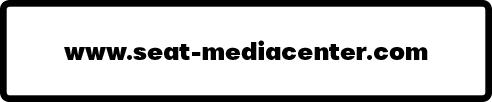 